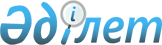 Об организации общественных работ на 2013 год
					
			Утративший силу
			
			
		
					Постановление Аральского районного акимата Кызылординской области от 21 января 2013 года N 8. Зарегистрировано Департаментом юстиции Кызылординской области 22 февраля 2013 года N 4411. Утратило силу постановлением Аральского районного акимата Кызылординской области от 22 января 2014 года N 10-қ      Сноска. Утратило силу постановлением Аральского районного акимата Кызылординской области от 22.01.2014 N 10-қ.      Примечание РЦПИ.

      В тексте документа сохранена пунктуация и орфография оригинала.

      В соответствии с подпунктом 13) пункта 1 статьи 31 Закона Республики Казахстан от 23 января 2001 года "О местном государственном управлении и самоуправлении в Республике Казахстан", с пунктом 5 статьи 20 Закона Республики Казахстан от 23 января 2001 года "О занятости населения" акимат Аральского района ПОСТАНОВЛЯЕТ:



      1. Утвердить перечень организации, виды, объемы и конкретные условия общественных работ, размеры оплаты труда участников и источники их финансирования, определить спрос и предложение на общественные работы на 2013 год согласно приложению.



      2. Контроль за исполнением настоящего постановления возложить на заместителя акима района Раймбетова Е.



      3. Настоящее постановление вводится в действие по истечении десяти календарных дней после дня первого официального опубликования.      Аким Аральского района                          Н. Мусабаев      Приложение

      к постановлению акимата района N 8

      от "21" января 2013 года        

Перечень организации, виды, объемы и конкретные условия общественных работ, размеры оплаты труда участников и источники их финансирования, спрос и предложение на общественные работы на 2013 год
					© 2012. РГП на ПХВ «Институт законодательства и правовой информации Республики Казахстан» Министерства юстиции Республики Казахстан
				NПеречень организацииВиды общественных работОбъемы и конкретные условияРазмеры оплаты труда участниковИсточники финансированияСпрос на общественные работыПредложение на общественные работы123456781Государственное учреждение "Аппарат акима Аральского района"Обработка, размножение и рассылка документов5000 документов на условиях неполного рабочего дня и по гибкому графикуСогласно "Бюджетного Кодекса" РК выплачивается минимальный размер заработной платыМестный бюджет12122Государственное учреждение "Аральский районный маслихат"Обработка, размножение и рассылка документов5000 документов на условиях неполного рабочего дня и по гибкому графикуСогласно "Бюджетного Кодекса" РК выплачивается минимальный размер заработной платыМестный бюджет663Государственное учреждение "Отдел образования Аральского района "Обработка, размножение и рассылка документов5000 документов на условиях неполного рабочего дня и по гибкому графикуСогласно "Бюджетного Кодекса" РК выплачивается минимальный размер заработной платыМестный бюджет664Государственное учреждение "Аральский районный отдел культуры и развития языков"Обработка, размножение и рассылка документов5000 документов на условиях неполного рабочего дня и по гибкому графикуСогласно "Бюджетного Кодекса" РК выплачивается минимальный размер заработной платыМестный бюджет555Государственное учреждение "Аральский районный отдел архитектуры и градостроительства"Обработка, размножение и рассылка документов5000 документов на условиях неполного рабочего дня и по гибкому графикуСогласно "Бюджетного Кодекса" РК выплачивается минимальный размер заработной платыМестный бюджет556Государственное учреждение "Аральский районный отдел земельных отношений"Обработка, размножение и рассылка документов5000 документов на условиях неполного рабочего дня и по гибкому графикуСогласно "Бюджетного Кодекса" РК выплачивается минимальный размер заработной платыМестный бюджет557Государственное учреждение "Аральский районный отдел строительства"Обработка, размножение и рассылка документов5000 документов на условиях неполного рабочего дня и по гибкому графикуСогласно "Бюджетного Кодекса" РК выплачивается минимальный размер заработной платыМестный бюджет558Государственное учреждение "Аральский районный отдел занятости и социальных программ"Обработка, размножение и рассылка документов5000 документов на условиях неполного рабочего дня и по гибкому графикуСогласно "Бюджетного Кодекса" РК выплачивается минимальный размер заработной платыМестный бюджет12129Государственное учреждение "Аральский районный отдел внутренней политики"Обработка, размножение и рассылка документов5000 документов на условиях неполного рабочего дня и по гибкому графикуСогласно "Бюджетного Кодекса" РК выплачивается минимальный размер заработной платыМестный бюджет5510Государственное учреждение "Аральский районный отдел жилищно-коммунального хозяйства, пассажирского транспорта и автомобильных дорог"Обработка, размножение и рассылка документов5000 документов на условиях неполного рабочего дня и по гибкому графикуСогласно "Бюджетного Кодекса" РК выплачивается минимальный размер заработной платыМестный бюджет5511Государственное учреждение "Аральский районный отдел предпринимательства"Обработка, размножение и рассылка документов5000 документов на условиях неполного рабочего дня и по гибкому графикуСогласно "Бюджетного Кодекса" РК выплачивается минимальный размер заработной платыМестный бюджет5512Государственное учреждение "Аральский районный отдел экономики и бюджетного планирования"Обработка, размножение и рассылка документов5000 документов на условиях неполного рабочего дня и по гибкому графикуСогласно "Бюджетного Кодекса" РК выплачивается минимальный размер заработной платыМестный бюджет5513Государственное учреждение "Аральский районный финансовый отдел"Обработка, размножение и рассылка документов5000 документов на условиях неполного рабочего дня и по гибкому графикуСогласно "Бюджетного Кодекса" РК выплачивается минимальный размер заработной платыМестный бюджет5514Государственное учреждение "Аральский районный отдел сельского хозяйства"Обработка, размножение и рассылка документов5000 документов на условиях неполного рабочего дня и по гибкому графикуСогласно "Бюджетного Кодекса" РК выплачивается минимальный размер заработной платыМестный бюджет5515Государственное учреждение "Отдел физической культуры и спорта Аральского"Обработка, размножение и рассылка документов5000 документов на условиях неполного рабочего дня и по гибкому графикуСогласно "Бюджетного Кодекса" РК выплачивается минимальный размер заработной платыМестный бюджет5516Государственное учреждение "Кызылординская областная прокуратура", Аральская районная прокуратураОбработка, размножение и рассылка документов5000 документов на условиях неполного рабочего дня и по гибкому графикуСогласно "Бюджетного Кодекса" РК выплачивается минимальный размер заработной платыМестный бюджет8817Государственное учреждение "Канцелярия Кызылординского областного суда Департамента по обеспечению деятельности судов при Верховном Суде Республики Казахстан (аппарата Верховного Суда Республики Казахстан)", Аральский районный судОбработка, размножение и рассылка документов5000 документов на условиях неполного рабочего дня и по гибкому графикуСогласно "Бюджетного Кодекса" РК выплачивается минимальный размер заработной платыМестный бюджет8818Государственное учреждение "Аппарат акима поселка Саксаульск"Обработка, размножение и рассылка документов5000 документов на условиях неполного рабочего дня и по гибкому графикуСогласно "Бюджетного Кодекса" РК выплачивается минимальный размер заработной платыМестный бюджет4418Государственное учреждение "Аппарат акима поселка Саксаульск"Работы по озеленению и санитарной очистке2500 квадратных метров на условиях неполного рабочего дня и по гибкому графикуСогласно "Бюджетного Кодекса" РК выплачивается минимальный размер заработной платыМестный бюджет131319Государственное учреждение "Аппарат акима поселка Жаксыкылыш"Обработка, размножение и рассылка документов5000 документов на условиях неполного рабочего дня и по гибкому графикуСогласно "Бюджетного Кодекса" РК выплачивается минимальный размер заработной платыМестный бюджет4419Государственное учреждение "Аппарат акима поселка Жаксыкылыш"Работы по озеленению и санитарной очистке2500 квадратных метров на условиях неполного рабочего дня и по гибкому графикуСогласно "Бюджетного Кодекса" РК выплачивается минимальный размер заработной платыМестный бюджет8820Государственное учреждение "Аппарат акима аульного округа Аманоткель"Обработка, размножение и рассылка документов5000 документов на условиях неполного рабочего дня и по гибкому графикуСогласно "Бюджетного Кодекса" РК выплачивается минимальный размер заработной платыМестный бюджет4420Государственное учреждение "Аппарат акима аульного округа Аманоткель"Работы по озеленению и санитарной очистке2500 квадратных метров на условиях неполного рабочего дня и по гибкому графикуСогласно "Бюджетного Кодекса" РК выплачивается минимальный размер заработной платыМестный бюджет8821Государственное учреждение "Аппарат акима аульного округа Акирек"Обработка, размножение и рассылка документов5000 документов на условиях неполного рабочего дня и по гибкому графикуСогласно "Бюджетного Кодекса" РК выплачивается минимальный размер заработной платыМестный бюджет3321Государственное учреждение "Аппарат акима аульного округа Акирек"Работы по озеленению и санитарной очистке2500 квадратных метров на условиях неполного рабочего дня и по гибкому графикуСогласно "Бюджетного Кодекса" РК выплачивается минимальный размер заработной платыМестный бюджет3321Государственное учреждение "Аппарат акима аульного округа Акирек"Работы по озеленению и санитарной очистке2500 квадратных метров на условиях неполного рабочего дня и по гибкому графикуСогласно "Бюджетного Кодекса" РК выплачивается минимальный размер заработной платыМестный бюджет4422Государственное учреждение "Аппарат акима Аралкумского аульного округа"Обработка, размножение и рассылка документов5000 документов на условиях неполного рабочего дня и по гибкому графикуСогласно "Бюджетного Кодекса" РК выплачивается минимальный размер заработной платыМестный бюджет3322Государственное учреждение "Аппарат акима Аралкумского аульного округа"Работы по озеленению и санитарной очистке2500 квадратных метров на условиях неполного рабочего дня и по гибкому графикуСогласно "Бюджетного Кодекса" РК выплачивается минимальный размер заработной платыМестный бюджет4423Государственное учреждение "Аппарат акима аульного округа Атанши"Обработка, размножение и рассылка документов5000 документов на условиях неполного рабочего дня и по гибкому графикуСогласно "Бюджетного Кодекса" РК выплачивается минимальный размер заработной платыМестный бюджет3323Государственное учреждение "Аппарат акима аульного округа Атанши"Работы по озеленению и санитарной очистке2500 квадратных метров на условиях неполного рабочего дня и по гибкому графикуСогласно "Бюджетного Кодекса" РК выплачивается минимальный размер заработной платыМестный бюджет4424Государственное учреждение "Аппарат акима аульного округа Бекбауыл"Обработка, размножение и рассылка документов5000 документов на условиях неполного рабочего дня и по гибкому графикуСогласно "Бюджетного Кодекса" РК выплачивается минимальный размер заработной платыМестный бюджет3324Государственное учреждение "Аппарат акима аульного округа Бекбауыл"Работы по озеленению и санитарной очистке2500 квадратных метров на условиях неполного рабочего дня и по гибкому графикуСогласно "Бюджетного Кодекса" РК выплачивается минимальный размер заработной платыМестный бюджет4425Государственное учреждение "Аппарат акима аульного округа Беларан"Обработка, размножение и рассылка документов5000 документов на условиях неполного рабочего дня и по гибкому графикуСогласно "Бюджетного Кодекса" РК выплачивается минимальный размер заработной платыМестный бюджет3325Государственное учреждение "Аппарат акима аульного округа Беларан"Работы по озеленению и санитарной очистке2500 квадратных метров на условиях неполного рабочего дня и по гибкому графикуСогласно "Бюджетного Кодекса" РК выплачивается минимальный размер заработной платыМестный бюджет3325Государственное учреждение "Аппарат акима аульного округа Беларан"Работы по озеленению и санитарной очистке2500 квадратных метров на условиях неполного рабочего дня и по гибкому графикуСогласно "Бюджетного Кодекса" РК выплачивается минимальный размер заработной платыМестный бюджет4426Государственное учреждение "Аппарат акима аульного округа Боген"Обработка, размножение и рассылка документов5000 документов на условиях неполного рабочего дня и по гибкому графикуСогласно "Бюджетного Кодекса" РК выплачивается минимальный размер заработной платыМестный бюджет3326Государственное учреждение "Аппарат акима аульного округа Боген"Работы по озеленению и санитарной очистке2500 квадратных метров на условиях неполного рабочего дня и по гибкому графикуСогласно "Бюджетного Кодекса" РК выплачивается минимальный размер заработной платыМестный бюджет4427Государственное учреждение "Аппарат акима аульного округа Сазды"Обработка, размножение и рассылка документов5000 документов на условиях неполного рабочего дня и по гибкому графикуСогласно "Бюджетного Кодекса" РК выплачивается минимальный размер заработной платыМестный бюджет3327Государственное учреждение "Аппарат акима аульного округа Сазды"Работы по озеленению и санитарной очистке2500 квадратных метров на условиях неполного рабочего дня и по гибкому графикуСогласно "Бюджетного Кодекса" РК выплачивается минимальный размер заработной платыМестный бюджет3327Государственное учреждение "Аппарат акима аульного округа Сазды"Работы по озеленению и санитарной очистке2500 квадратных метров на условиях неполного рабочего дня и по гибкому графикуСогласно "Бюджетного Кодекса" РК выплачивается минимальный размер заработной платыМестный бюджет4428Государственное учреждение "Аппарат акима аульного округа Сапак"Обработка, размножение и рассылка документов5000 документов на условиях неполного рабочего дня и по гибкому графикуСогласно "Бюджетного Кодекса" РК выплачивается минимальный размер заработной платыМестный бюджет3328Государственное учреждение "Аппарат акима аульного округа Сапак"Работы по озеленению и санитарной очистке5000 документов на условиях неполного рабочего дня и по гибкому графикуСогласно "Бюджетного Кодекса" РК выплачивается минимальный размер заработной платыМестный бюджет3328Государственное учреждение "Аппарат акима аульного округа Сапак"Работы по озеленению и санитарной очистке5000 документов на условиях неполного рабочего дня и по гибкому графикуСогласно "Бюджетного Кодекса" РК выплачивается минимальный размер заработной платыМестный бюджет4429Государственное учреждение "Аппарат акима аульного округа Каракум"Обработка, размножение и рассылка документов5000 документов на условиях неполного рабочего дня и по гибкому графикуСогласно "Бюджетного Кодекса" РК выплачивается минимальный размер заработной платыМестный бюджет4429Государственное учреждение "Аппарат акима аульного округа Каракум"Работы по озеленению и санитарной очистке2500 квадратных метров на условиях неполного рабочего дня и по гибкому графикуСогласно "Бюджетного Кодекса" РК выплачивается минимальный размер заработной платыМестный бюджет4429Государственное учреждение "Аппарат акима аульного округа Каракум"Работы по озеленению и санитарной очистке2500 квадратных метров на условиях неполного рабочего дня и по гибкому графикуСогласно "Бюджетного Кодекса" РК выплачивается минимальный размер заработной платыМестный бюджет8830Государственное учреждение "Аппарат акима аульного округа Каратерен"Обработка, размножение и рассылка документов5000 документов на условиях неполного рабочего дня и по гибкому графикуСогласно "Бюджетного Кодекса" РК выплачивается минимальный размер заработной платыМестный бюджет3330Государственное учреждение "Аппарат акима аульного округа Каратерен"Работы по озеленению и санитарной очистке2500 квадратных метров на условиях неполного рабочего дня и по гибкому графикуСогласно "Бюджетного Кодекса" РК выплачивается минимальный размер заработной платыМестный бюджет3330Государственное учреждение "Аппарат акима аульного округа Каратерен"Работы по озеленению и санитарной очистке2500 квадратных метров на условиях неполного рабочего дня и по гибкому графикуСогласно "Бюджетного Кодекса" РК выплачивается минимальный размер заработной платыМестный бюджет4431Государственное учреждение "Аппарат акима аульного округа Камыстыбас"Обработка, размножение и рассылка документов5000 документов на условиях неполного рабочего дня и по гибкому графикуСогласно "Бюджетного Кодекса" РК выплачивается минимальный размер заработной платыМестный бюджет4431Государственное учреждение "Аппарат акима аульного округа Камыстыбас"Работы по озеленению и санитарной очистке2500 квадратных метров на условиях неполного рабочего дня и по гибкому графикуСогласно "Бюджетного Кодекса" РК выплачивается минимальный размер заработной платыМестный бюджет8832Государственное учреждение "Аппарат акима аульного округа Куланды"Обработка, размножение и рассылка документов5000 документов на условиях неполного рабочего дня и по гибкому графикуСогласно "Бюджетного Кодекса" РК выплачивается минимальный размер заработной платыМестный бюджет3332Государственное учреждение "Аппарат акима аульного округа Куланды"Работы по озеленению и санитарной очистке2500 квадратных метров на условиях неполного рабочего дня и по гибкому графикуСогласно "Бюджетного Кодекса" РК выплачивается минимальный размер заработной платыМестный бюджет3332Государственное учреждение "Аппарат акима аульного округа Куланды"Работы по озеленению и санитарной очистке2500 квадратных метров на условиях неполного рабочего дня и по гибкому графикуСогласно "Бюджетного Кодекса" РК выплачивается минимальный размер заработной платыМестный бюджет4433Государственное учреждение "Аппарат акима аульного округа Косаман"Обработка, размножение и рассылка документов5000 документов на условиях неполного рабочего дня и по гибкому графикуСогласно "Бюджетного Кодекса" РК выплачивается минимальный размер заработной платыМестный бюджет3333Государственное учреждение "Аппарат акима аульного округа Косаман"Работы по озеленению и санитарной очистке2500 квадратных метров на условиях неполного рабочего дня и по гибкому графикуСогласно "Бюджетного Кодекса" РК выплачивается минимальный размер заработной платыМестный бюджет3333Государственное учреждение "Аппарат акима аульного округа Косаман"Работы по озеленению и санитарной очистке2500 квадратных метров на условиях неполного рабочего дня и по гибкому графикуСогласно "Бюджетного Кодекса" РК выплачивается минимальный размер заработной платыМестный бюджет4434Государственное учреждение "Аппарат акима аульного округа Косжар"Обработка, размножение и рассылка документов5000 документов на условиях неполного рабочего дня и по гибкому графикуСогласно "Бюджетного Кодекса" РК выплачивается минимальный размер заработной платыМестный бюджет3334Государственное учреждение "Аппарат акима аульного округа Косжар"Работы по озеленению и санитарной очистке5000 документов на условиях неполного рабочего дня и по гибкому графикуСогласно "Бюджетного Кодекса" РК выплачивается минимальный размер заработной платыМестный бюджет3334Государственное учреждение "Аппарат акима аульного округа Косжар"Работы по озеленению и санитарной очистке5000 документов на условиях неполного рабочего дня и по гибкому графикуСогласно "Бюджетного Кодекса" РК выплачивается минимальный размер заработной платыМестный бюджет4435Государственное учреждение "Аппарат акима аульного округа Жинишкекум"Обработка, размножение и рассылка документов5000 документов на условиях неполного рабочего дня и по гибкому графикуСогласно "Бюджетного Кодекса" РК выплачивается минимальный размер заработной платыМестный бюджет3335Государственное учреждение "Аппарат акима аульного округа Жинишкекум"Работы по озеленению и санитарной очистке2500 квадратных метров на условиях неполного рабочего дня и по гибкому графикуСогласно "Бюджетного Кодекса" РК выплачивается минимальный размер заработной платыМестный бюджет3335Государственное учреждение "Аппарат акима аульного округа Жинишкекум"Работы по озеленению и санитарной очистке2500 квадратных метров на условиях неполного рабочего дня и по гибкому графикуСогласно "Бюджетного Кодекса" РК выплачивается минимальный размер заработной платыМестный бюджет4436Государственное учреждение "Аппарат акима аульного округа Жанакурылыс"Обработка, размножение и рассылка документов5000 документов на условиях неполного рабочего дня и по гибкому графикуСогласно "Бюджетного Кодекса" РК выплачивается минимальный размер заработной платыМестный бюджет3336Государственное учреждение "Аппарат акима аульного округа Жанакурылыс"Работы по озеленению и санитарной очистке2500 квадратных метров на условиях неполного рабочего дня и по гибкому графикуСогласно "Бюджетного Кодекса" РК выплачивается минимальный размер заработной платыМестный бюджет3336Государственное учреждение "Аппарат акима аульного округа Жанакурылыс"Работы по озеленению и санитарной очистке2500 квадратных метров на условиях неполного рабочего дня и по гибкому графикуСогласно "Бюджетного Кодекса" РК выплачивается минимальный размер заработной платыМестный бюджет4437Государственное учреждение "Аппарат акима аульного округа Жетес би"Обработка, размножение и рассылка документов5000 документов на условиях неполного рабочего дня и по гибкому графикуСогласно "Бюджетного Кодекса" РК выплачивается минимальный размер заработной платыМестный бюджет3337Государственное учреждение "Аппарат акима аульного округа Жетес би"Работы по озеленению и санитарной очистке2500 квадратных метров на условиях неполного рабочего дня и по гибкому графикуСогласно "Бюджетного Кодекса" РК выплачивается минимальный размер заработной платыМестный бюджет4438Государственное учреждение "Аппарат акима аульного округа Октябрь"Обработка, размножение и рассылка документов5000 документов на условиях неполного рабочего дня и по гибкому графикуСогласно "Бюджетного Кодекса" РК выплачивается минимальный размер заработной платыМестный бюджет4438Государственное учреждение "Аппарат акима аульного округа Октябрь"Работы по озеленению и санитарной очистке2500 квадратных метров на условиях неполного рабочего дня и по гибкому графикуСогласно "Бюджетного Кодекса" РК выплачивается минимальный размер заработной платыМестный бюджет4438Государственное учреждение "Аппарат акима аульного округа Октябрь"Работы по озеленению и санитарной очистке2500 квадратных метров на условиях неполного рабочего дня и по гибкому графикуСогласно "Бюджетного Кодекса" РК выплачивается минимальный размер заработной платыМестный бюджет8839Государственное учреждение "Аппарат акима аульного округа Райым"Обработка, размножение и рассылка документов5000 документов на условиях неполного рабочего дня и по гибкому графикуСогласно "Бюджетного Кодекса" РК выплачивается минимальный размер заработной платыМестный бюджет3339Государственное учреждение "Аппарат акима аульного округа Райым"Работы по озеленению и санитарной очистке2500 квадратных метров на условиях неполного рабочего дня и по гибкому графикуСогласно "Бюджетного Кодекса" РК выплачивается минимальный размер заработной платыМестный бюджет4440Государственное учреждение "Аппарат акима аульного округа Мергенсай"Обработка, размножение и рассылка документов5000 документов на условиях неполного рабочего дня и по гибкому графикуСогласно "Бюджетного Кодекса" РК выплачивается минимальный размер заработной платыМестный бюджет3340Государственное учреждение "Аппарат акима аульного округа Мергенсай"Работы по озеленению и санитарной очистке2500 квадратных метров на условиях неполного рабочего дня и по гибкому графикуСогласно "Бюджетного Кодекса" РК выплачивается минимальный размер заработной платыМестный бюджет3340Государственное учреждение "Аппарат акима аульного округа Мергенсай"Работы по озеленению и санитарной очистке2500 квадратных метров на условиях неполного рабочего дня и по гибкому графикуСогласно "Бюджетного Кодекса" РК выплачивается минимальный размер заработной платыМестный бюджет4441Государственное учреждение "Аппарат акима города Аральск"Обработка, размножение и рассылка документов5000 документов на условиях неполного рабочего дня и по гибкому графикуСогласно "Бюджетного Кодекса" РК выплачивается минимальный размер заработной платыМестный бюджет121242Аральское городское государственное предприятие на праве хозяйственного ведения многоотраслевого коммунального хозяйстваРаботы по озеленению и санитарной очистке2500 квадратных метров на условиях неполного рабочего дня и по гибкому графикуСогласно "Бюджетного Кодекса" РК выплачивается минимальный размер заработной платыМестный бюджет24024043Государственное учреждение "Управление юстиции Аральского района Департамента юстиции Кызылординской области Министерства юстиции Республики Казахстан"Обработка, размножение и рассылка документов5000 документов на условиях неполного рабочего дня и по гибкому графикуСогласно "Бюджетного Кодекса" РК выплачивается минимальный размер заработной платыМестный бюджет6644Филиал Республиканского государственного предприятия "Центр обслуживания населения" по Кызылординской области, Аральский районный отделОбработка, размножение и рассылка документов5000 документов на условиях неполного рабочего дня и по гибкому графикуСогласно "Бюджетного Кодекса" РК выплачивается минимальный размер заработной платыМестный бюджет101045Кызылординский областной филиал Республиканского Государственного казенного предприятия "Государственный центр по выплате пенсий" Министерства труда и социальной защиты населения Республики Казахстан, Аральский районный отделОбработка, размножение и рассылка документов5000 документов на условиях неполного рабочего дня и по гибкому графикуСогласно "Бюджетного Кодекса" РК выплачивается минимальный размер заработной платыМестный бюджет6646Государственное учреждение "Налоговое управление по Аральскому району Налогового департамента по Кызылординской области Налогового комитета Министерства финансов Республики Казахстан"Обработка, размножение и рассылка документов5000 документов на условиях неполного рабочего дня и по гибкому графикуСогласно "Бюджетного Кодекса" РК выплачивается минимальный размер заработной платыМестный бюджет101047Государственное учреждение "Департамент экологии по Кызылординской области Комитета экологического регулирования и контроля Министерства охраны окружающей среды Республики Казахстан", Аральский районный отделОбработка, размножение и рассылка документов5000 документов на условиях неполного рабочего дня и по гибкому графикуСогласно "Бюджетного Кодекса" РК выплачивается минимальный размер заработной платыМестный бюджет3348Государственное учреждение "Отдел внутренних дел Аральского района Департамента внутренних дел Кызылординской области"Обработка, размножение и рассылка документов5000 документов на условиях неполного рабочего дня и по гибкому графикуСогласно "Бюджетного Кодекса" РК выплачивается минимальный размер заработной платыМестный бюджет161649Государственное учреждение "Отдел по чрезвычайным ситуациям Аральского района Департамента по чрезвычайным ситуациям Кызылординской области Министерства по чрезвычайным ситуациям Республики Казахстан"Обработка, размножение и рассылка документов5000 документов на условиях неполного рабочего дня и по гибкому графикуСогласно "Бюджетного Кодекса" РК выплачивается минимальный размер заработной платыМестный бюджет5550Государственное учреждение "Отдел по делам обороны Аральского района Кызылординской области"Обработка, размножение и рассылка документов5000 документов на условиях неполного рабочего дня и по гибкому графикуСогласно "Бюджетного Кодекса" РК выплачивается минимальный размер заработной платыМестный бюджет121251Государственное учреждение "Департамент по контролю и социальной защите Комитета по контролю и социальной защите Министерства труда и социальной защиты населения Республики Казахстан по Кызылординской области", Аральский районный отделОбработка, размножение и рассылка документов5000 документов на условиях неполного рабочего дня и по гибкому графикуСогласно "Бюджетного Кодекса" РК выплачивается минимальный размер заработной платыМестный бюджет4452Государственное учреждение "Аральский районный архив"Обработка, размножение и рассылка документов5000 документов на условиях неполного рабочего дня и по гибкому графикуСогласно "Бюджетного Кодекса" РК выплачивается минимальный размер заработной платыМестный бюджет6653Филиал "Территориальный отдел Аральского района Департамента по исполнению судебных актов Кызылординской области"Обработка, размножение и рассылка документов5000 документов на условиях неполного рабочего дня и по гибкому графикуСогласно "Бюджетного Кодекса" РК выплачивается минимальный размер заработной платыМестный бюджет5554Государственное учреждение "Аральский районный центр занятости"Обработка, размножение и рассылка документов5000 документов на условиях неполного рабочего дня и по гибкому графикуСогласно "Бюджетного Кодекса" РК выплачивается минимальный размер заработной платыМестный бюджет4455Государственное учреждение "Аральский районный отдел ветеринарии"Обработка, размножение и рассылка документов5000 документов на условиях неполного рабочего дня и по гибкому графикуСогласно "Бюджетного Кодекса" РК выплачивается минимальный размер заработной платыМестный бюджет5556Государственное коммунальное казенное предприятие "Спортивный клуб" Аральского районного отдела физической культуры и спортаОбработка, размножение и рассылка документов5000 документов на условиях неполного рабочего дня и по гибкому графикуСогласно "Бюджетного Кодекса" РК выплачивается минимальный размер заработной платыМестный бюджет33Итого:Итого:Итого:Итого:Итого:Итого:650650